ҠАРАР                                                                                           РЕШЕНИЕО  внесении изменений  в решение совета сельского поселения Чалмалинский  сельсовет № 4/42 от 23.12.2015года  «О бюджете сельского поселения Чалмалинский сельсовет муниципального района Шаранский район Республики Башкортостан на 2016 год и на плановый период 2017 и 2018 годов» В целях качественного исполнения бюджета сельского поселения и заслушав главу сельского поселения Мухаметова И.Г. Совет сельского поселения Чалмалинский сельсовет муниципального района Шаранский район Республики Башкортостан (далее - сельское поселение) РЕШИЛ:    Внести изменения в решение Совета сельского поселения Чалмалинский сельсовет  от 23.12.2015 года № 4/42 « О  бюджете сельского поселения Чалмалинский сельсовет муниципального района Шаранский район  Республики Башкортостан на 2016 год и на плановый период 2017 и 2018 годов»  согласно приложения 1,2,3,4 к настоящему решению:Глава сельского поселения Чалмалинскийсельсовет муниципального районаШаранский район Республики Башкортостан                                             И. Г. Мухаметов с.Чалмалы«03» июля 2017 г.№22/192Распределение бюджетных ассигнований сельского поселения Чалмалинский сельсовет муниципального района Шаранский район Республики Башкортостан на 2017 год по разделам, подразделам, целевым статьям (муниципальным программам сельского поселения и непрограммным направлениям деятельности), группам видов расходов классификации расходов бюджетов(тыс. рублей)     Глава сельского поселения Чалмалинский     сельсовет муниципального района    Шаранский район Республики Башкортостан                             И. Г. Мухаметов                                                                                             Приложение 2	                                                                                   к решению Совета сельского	                                                                                            поселения Чалмалинский сельсовет 	                                                                           муниципального районаШаранский район                                                                                                  Республики Башкортостан                                                                                                от 03 июля 2017 г № 22/192Распределение бюджетных ассигнований сельского поселения Чалмалинский сельсовет муниципального района Шаранский район Республики Башкортостан на 2017 год по целевым статьям (муниципальным программам сельского поселения и непрограммным направлениям деятельности), группам видов расходов классификации расходов бюджетов                                                                                                                            (тыс. рублей)   Глава сельского поселения Чалмалинский   сельсовет муниципального района   Шаранский район Республики Башкортостан                             И. Г. Мухаметов Ведомственная структура расходов бюджета сельского поселенияШаранский сельсовет муниципального района Шаранский район Республики Башкортостан на 2017 год                                                                                                                        (тыс. рублей)      Глава сельского поселения Чалмалинский      сельсовет муниципального района      Шаранский район Республики Башкортостан                             И. Г. МухаметовБАШҠОРТОСТАН РЕСПУБЛИКАҺЫШАРАН РАЙОНЫ МУНИЦИПАЛЬ РАЙОНЫНЫҢ САЛМАЛЫ АУЫЛ СОВЕТЫ АУЫЛ БИЛӘМӘҺЕ СОВЕТЫСАЛМАЛЫ АУЫЛЫ, ТЕЛ.(34769) 2-61-05, 2-62-25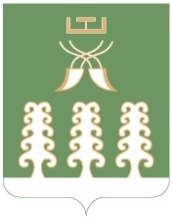 РЕСПУБЛИКА БАШКОРТОСТАНМУНИЦИПАЛЬНЫЙ РАЙОН ШАРАНСКИЙ РАЙОНСОВЕТ СЕЛЬСКОГО ПОСЕЛЕНИЯ ЧАЛМАЛИНСКИЙ СЕЛЬСОВЕТС. ЧАЛМАЛЫ,  ТЕЛ.(34769) 2-61-05, 2-62-25КБКСуммаНазначение0503\791\20\3\01\06050\244\340.3\ФЗ.131.03.109\\15010\\013-1112-10000,01101\791\12\0\01\41870\244\290.8\ФЗ.131.03.113\\15008\\013-1112-19780,940101\791\99\0\00\02040\244\225.2\ФЗ.131.03.2\\15101\\013-111219780,94Приложение 1к решению Совета сельского поселения Чалмалинский сельсовет муниципального района Шаранский район Республики Башкортостан от 03 июля 2017 г № 22/192НаименованиеРзПрЦсрВрСумма12345ВСЕГО0Общегосударственные вопросы010019,8Функционирование Правительства Российской Федерации, высших исполнительных органов государственной власти субъектов Российской Федерации, местных администраций010419,8Непрограммные расходы0104990000000019,8Аппараты органов местного самоуправления0104990000204019,8Закупка товаров, работ и услуг для обеспечения муниципальных нужд0104990000204020019,8Закупка товаров, работ и услуг для обеспечения муниципальных нужд020399000511802003,9Жилищно-коммунальное хозяйство0500-10,0Благоустройство0503-10,0Программа «Благоустройство территории сельского поселения Чалмалинский сельсовет муниципального района Шаранский район Республики Башкортостан на 2016-2020 годы»05032000000000-10,0Подпрограмма «Мероприятия по благоустройству территорий населенных пунктов сельского поселения Чалмалинский сельсовет муниципального района Шаранский район Республики Башкортостан на  2016-2020 годы»05032030000000-10,0Основное мероприятие «Выполнение работ по повышению уровня внешнего благоустройства и санитарного содержания сельского поселения»05032030100000-10,0Мероприятия по благоустройству территорий населенных пунктов05032030106050-10,0Закупка товаров, работ и услуг для обеспечения муниципальных нужд05032030106050200-10,0Физическая культура и спорт 1100-9,8Физическая культура1101-9,8Программа сельского поселения «Развитие физической культуры, спорта в сельском поселении Чалмалинский сельсовет муниципальном районе Шаранский район Республики Башкортостан на 2016-2020 годы» 11011200000000-9,8Основное мероприятие «Выполнение работ по проведению мероприятий в сфере физической культуры и массового спорта»11011200100000-9,8Мероприятия в области физической культуры и спорта11011200141870-9,8Закупка товаров, работ и услуг для обеспечения муниципальных нужд11011200141870200-9,8НаименованиеЦсрВрСумма1234ВСЕГО 0Программа сельского поселения «Развитие физической культуры, спорта в сельском поселении Чалмалинский сельсовет муниципальном районе Шаранский район Республики Башкортостан на 2016-2020 годы» 1200000000-9,8Основное мероприятие «Выполнение работ по проведению мероприятий в сфере физической культуры и массового спорта»1200100000-9,8Мероприятия в области физической культуры и спорта1200141870-9,8Закупка товаров, работ и услуг для обеспечения муниципальных нужд1200141870200-9,8Программа «Благоустройство территории сельского поселения Чалмалинский сельсовет муниципального района Шаранский район Республики Башкортостан на 2016-2020 годы»2000000000-10,0Подпрограмма «Мероприятия по благоустройству территорий населенных пунктов сельского поселения Чалмалинский сельсовет муниципального района Шаранский район Республики Башкортостан на  2016-2020 годы»2030000000-10,0Основное мероприятие «Выполнение работ по повышению уровня внешнего благоустройства и санитарного содержания сельского поселения»2030100000-10,0Мероприятия по благоустройству территорий населенных пунктов2030106050-10,0Закупка товаров, работ и услуг для обеспечения муниципальных нужд2030106050200-10,0Приложение 3к решению Совета сельского поселения Чалмалинский сельсовет муниципального района Шаранский район Республики Башкортостан от 03 июля 2017 г № 22/192 НаименованиеВед-воЦсрВрСумма12345ВСЕГО0Администрация сельского поселения Чалмалинский сельсовет муниципального района Шаранский район Республики Башкортостан7910Программа сельского поселения «Развитие физической культуры, спорта в сельском поселении Чалмалинский сельсовет муниципальном районе Шаранский район Республики Башкортостан на 2016-2020 годы» 7911200000000-9,8Основное мероприятие «Выполнение работ по проведению мероприятий в сфере физической культуры и массового спорта»7911200100000-9,8Мероприятия в области физической культуры и спорта7911200141870-9,8Закупка товаров, работ и услуг для обеспечения муниципальных нужд7911200141870200-9,8Программа «Благоустройство территории сельского поселения Чалмалинский сельсовет муниципального района Шаранский район Республики Башкортостан на 2016-2020 годы»7912000000000-10,0Подпрограмма «Мероприятия по благоустройству территорий населенных пунктов сельского поселения Чалмалинский сельсовет муниципального района Шаранский район Республики Башкортостан на  2016-2020 годы»7912030000000-10,0Основное мероприятие «Выполнение работ по повышению уровня внешнего благоустройства и санитарного содержания сельского поселения»7912030100000-10,0Мероприятия по благоустройству территорий населенных пунктов7912030106050-10,0Закупка товаров, работ и услуг для обеспечения муниципальных нужд7912030106050200-10,0